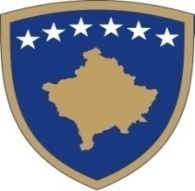 Republika e KosovësRepublika Kosova - Republic of KosovoQeveria - Vlada – GovernmentMinistria e Infrastruktures- Ministarstvo za Infrastrukturu - Ministry of InfrastructureBazuar në nenin 12, paragrafi 4 të Ligjit Nr. 03/ L -149 për Shërbimin Civil të Republikës së Kosovës, dhe në Ligjin Nr. 04/L-077 PërMarrëdhëniet e Detyrimeve, me qëllim të ofrimit të shërbimeve të veçanta, bën:Na osnovu člana 12. stav 4. Zakona Br. 03/L-149 o civilnoj službi Republike Kosovo, i Zakona Br. 04/L-077 o obligacionim odnosima, u cilju pružanja posebnih usluga, vrši:Shpallje të Konkursit Publikpër Marrëveshje për Shërbime  të VeçantaRaspisivanje Javnog konkursa za Ugovor o posebnim uslugamaDetyrat dhe përgjegjësitë Mirëmbajtja dhe Administrimi i bazave të së dhënave; hartimi, avancimi  dhe ekzekutimi i procedurave ditore të ruajtjes së të dhënave (Backup) e -shoferitOfrimi i ndihmave në futjen e të dhënave  për auto shkolla, e-shoferiMirëmbajtja dhe administrimi i e - shoferit;Përkujdesi dhe azhurimi e -shoferitOfrimi i ndihmës shfrytëzuesve të e-shoferit në Departamentin Automjeteve dhe neper auto shkolla nese kerkohet.Harton raporte, mujore, tremujor edhe vjetore për të gjitha aktivitetet e e-shoferit që zhvillohen;Bënë analizen e raporteve nga kontrollat teknike  te matjeve te gazrave dalëseObaveze i odgovornosti Održavanje i upravljanje bazama podataka; izrada, unapređivanje i izvršavanje dnevnih procedura čuvanja podataka (Backup) e-vozača;Pružanje pomoći u uvođenju podataka o auto školama, e-vozača;Održavanje i administracija e-vozača;Zbrinjavanje i ažuriranje e-vozača;Pružanje pomoći korisnicima e-vozača u Departmanu za vozila i u auto školama ako je potrebno;Izrađuje mesečne, kvartalne i godišnje izveštaje o svim aktivnostima koje obavlja e-vozač;Vrši analizu izveštaja iz tehničkih pregleda vozila o merenju ispuštanja gasova vozila.Kualifikimet për këtë vend pune:Diplomë universitare në informatikë apo shkenca kompjuterikeKvalifikacije za ovo radno mesto:Univerzitetska diploma u informatici ili računarskim naukama.Aftësitë, përvoja dhe atributet e tjera që kërkohen:Shkathtësi kompjuterike (Windows, Outlook, Microsoft Works/Office, Excel, Internet etj,)Sposobnosti, iskustvo i druge osobine koje se zahtevaju:Računarske sposobnosti (Windows, Outlook, Microsoft Works/Office, Excel, Internet etj.).Detyrat dhe përgjegjësitë Pranimi i ankesave nga gjobat e shqiptuara per kundervajtje   Shqyrtimi i ankesave nga gjobat e shqiptuara per kundervajtje   Evidentimi i lëndëve te pranuaraHarton raporte,javore, mujore, tremujore për të gjitha aktivitetet e ndërmarrura nga gjobat e shqiptuara per kundervajtje   Punë tjera shtesë  te MI-së nga lëmi i kundervajtjes.Obaveze i odgovornosti Primanje žalbi od novčanih kazni zbog prekršaja,Razmatranje žalbi od novčanih kazni zbog prekršaja,Evidentiranje primljenih predmeta ,Izradi izveštaje, nedeljno, mesečno, kvartalno za sve aktivnosti preduzete od izrečenih novčanih kazni zbog prekršaja,Druge dodatne poslove  MI-a u oblasti prekršaja.Vrši analizu izveštaja iz tehničkih pregleda vozila o merenju ispuštanja gasova vozila.Kualifikimet për këtë vend pune:Diplomë universitare ,fakulteti juridikKvalifikacije za ovo radno mesto:Univerzitetska diploma, pravni fakultet,.Aftësitë, përvoja dhe atributet e tjera që kërkohen:Shkathtësi kompjuterike (Windows, Outlook, Microsoft Works/Office, Excel, Internet etj,)Të njohë mirë gjuhën angleze ne te folur dhe në të shkruarSposobnosti, iskustvo i druge osobine koje se zahtevaju:Poznavanje rada na računaru (Windows, Outlook Microsoft Works/ Office, Excel, internet itd.),Dobro poznavanje engleskog jezika (govoriti i pisati).Detyrat dhe përgjegjësitë Pranimi i ankesave nga gjobat e shqiptuara per kundervajtje   Shqyrtimi i ankesave nga gjobat e shqiptuara per kundervajtje   Evidentimi i lëndëve te pranuaraHarton raporte,javore, mujore, tremujore për të gjitha aktivitetet e ndërmarrura nga gjobat e shqiptuara per kundervajtje   Punë tjera shtesë  te MI-së nga lëmi i kundervajtjesObaveze i odgovornosti Primanje žalbi od novčanih kazni zbog prekršaja,Razmatranje žalbi od novčanih kazni zbog prekršaja,Evidentiranje primljenih predmeta ,Izradi izveštaje, nedeljno, mesečno, kvartalno za sve aktivnosti preduzete od izrečenih novčanih kazni zbog prekršaja,Druge dodatne poslove  MI-a u oblasti prekršaja.Kualifikimet për këtë vend pune:Diplomë universitare ,fakulteti juridik- masteri dhe provimi i jurisprudences Kvalifikacije za ovo radno mesto:Univerzitetska diploma, pravni fakultet- mater studije i pravosudni ispit.Aftësitë, përvoja dhe atributet e tjera që kërkohen:Shkathtësi kompjuterike (Windows, Outlook, Microsoft Works/Office, Excel, Internet etj,)Tri vite pervojë pune  ne fushen e legjislacionitSposobnosti, iskustvo i druge osobine koje se zahtevaju:Poznavanje rada na računaru (Windows, Outlook Microsoft Works/ Office, Excel, internet itd.),Tri godine radnog iskustva u oblasti zakonodavstvaKushtet e pjesëmarrjes në konkurs:Të drejtë aplikimi kanë të gjithë Qytetarët e Republikës së Kosovës të moshës madhore të cilët kanë zotësi të plotë për të vepruar,  janë në posedim të drejtave civile dhe politike, kanë përgatitjen e nevojshme arsimore dhe aftësinë profesionale për kryerjen e detyravedhe të cilët kanë aftësitë fizike që kërkohen për pozitën përkatëse.Aktet ligjore dhe nënligjore që e rregullojnë rekrutimin: Përzgjedhja bëhet në pajtim me nenin 12 paragrafi 4 të Ligjit Nr. 03/L-149 të Shërbimit Civil të Republikës së Kosovës, Ligjin Nr. 04/L-077,Për Marrëdhëniet e Detyrimeve.  Në këtë konkurs zbatohet një procedurë e thjeshtësuar e rekrutimit.Procedurat e konkurrimit: Procedura e konkurrimit është e hapur për kandidatët e jashtëm. Paraqitja e kërkesave:Marrja dhe dorëzimi i aplikacioneve: Ministria e Infrastruktures/Divizioni për Burime Njerëzore, zyra nr. A204 kati II, ndërtesa e ish Germise,” Sheshi Nëna Terezë”, Prishtinë, ose mund të shkarkohen në ueb-faqen www.mi-ks.netPër informata më të hollësishme mund ta kontaktoni  Divizionine Burimeve Njerëzore. Tel. 038 200 28 547, prej orës 8:00 – 16:00. Konkursi mbetet i hapur 8 ditë kalendarike, nga dita e publikimit, që nga data: 01.08.2018  deri më 08.08.2018, që konsiderohet dita e fundit e mbylljes së konkursit.Aplikacionet e dërguara me postë, të cilat mbajnë vulën postare mbi dërgesën e bërë ditën e fundit të afatit për aplikim, do të konsiderohen të vlefshme dhe do të merren në shqyrtim nëse arrijnë brenda 2 ditësh; aplikacionet që arrijnë pas këtij afati dhe aplikacionet e mangëta refuzohen. Aplikacionit i bashkëngjiten kopjet e dokumentacionit për kualifikimin, përvojën dhe dokumentacionet e tjera të nevojshme që kërkon vendi i punës, për të cilin konkurrohet. Aplikacionet e dorëzuara nuk kthehen! Kandidatët e përzgjedhur në listën e ngushtë do të ftohen në intervistë nëpërmjet telefonit. Ministria e Infrastruktures, mirëpret aplikacionet nga të gjithë personat e gjinisë mashkullore dhe femërore, nga të gjitha komunitetet.Uslovi učešća na konkursu:Pravo na apliciranje imaju svi punoletni građani Republike Kosovo koji poseduju potpunu poslovnu sposobnosti, poseduju građanska i politička prava, poseduju neophodnu obrazovnu stručnu spremu i profesionalnu sposobnost za obavljanje zadataka i koji poseduju fizičke sposobnosti koja se zahtevaju za relevantnu poziciju.Zakonski i podzakonski akti kojima se reguliše regrutovanje: Izbor se vrši u skladu sa članom 12. stav 4. Zakona br. 03/L-149 o Civilnoj službi Republike Kosovo, Zakona br. 04/L-077, o obligacionim odnosima. Na ovom konkursu sprovodi se pojednostavljena procedura regrutovanja.Procedure konkurisanja: Procedura konkurisanja je otvorena za spoljne kandidate. Podnošenje zahteva:Preuzimanje i dostavljanje aplikacija: Ministarstvo infrastrukture/Divizija za ljudske resurse, kancelarija br. A204, II. sprat, bivša zgrada Grmije, ”Trg Majka Tereza”, Priština, ili se mogu preuzimati sa internet stranice www.mi-ks.netZa detaljnije informacije možete kontaktirati Diviziju za ljudske resurse. Tel. 038 200 28 547, od 8:00 – 16:00 časova. Konkurs ostaje otvoren 8 kalendarskih dana, od dana objavljivanja, od: 01.08.2018  do 08.08.2018. godine, koji se smatra poslednjim danom zatvaranja konkursa.Aplikacije dostavljene putem pošte, koje nose poštanski pečat na pošiljci dostavljene poslednjeg dana roka za apliciranje, smatraće se validnim i uzimaće se na razmatranje ukoliko stignu u roku od dva dana; aplikacije koje budu pristigle nakon ovog roka i nepotpune aplikacije, biće odbijene. Aplikaciji se prilažu kopije dokumentacija za klasifikaciju, iskustvo i ostala neophodna dokumentacija koja se zahteva za mesto, za koje se konkuriše. Dostavljene aplikacije se ne vraćaju! Kandidati koji budu izabrani u uži izbor biće pozvani na intervju preko telefona. Ministarstvo za infrastrukturu pozdravlja aplikacije svih lica, muškog i ženskog roda, svih zajednica.Emri i Institucionit:   Ministria e InfrastrukturesMinistarstvo infrastrukture Njësia Organizative:Departamenti i AutomjeteveDepartman za vozilaTitulli i punës:           Zyrtar/e për TISlužbenik/ca za IT Numri i referencës:     01/2018/MI/DA/MSHVNiveli i pagës:            437.55  €Raporton te:              Drejtori i DepartamentitDirektora DepartmanaLloji i kontratës:          Marrëveshje për Shërbime  të Veçanta – (MSHV)Ugovor o posebnim uslugama – (UPU)Kohëzgjatja e kontratës:gjashtë (6) muajŠest (6) meseci  Orari i punës:             I plotëPunoNumri i ekzekutuesve:1(një)1 (jedan)Vendi:                         PrishtinëPrištinaEmri i Institucionit:   Ministria e InfrastrukturesMinistarstvo infrastrukture Njësia Organizative:Zyra e Sekretarit të PërgjithshëmKancelarija Stalnog SekretaraTitulli i punës:           Zyrtar/e përkrahës/e për shqyrtimin e ankesave nga gjobat e shqiptuara per kundervajtje  Službenik/ca za podršku u razmatranju žalbi od izrečenih novčanih kazni zbog prekršajaNumri i referencës:     03/2018/MI/ZSP/MSHVNiveli i pagës:            494.75  €Raporton te:              Sekretari i PergjithshemGeneralnom sekretaruLloji i kontratës:          Marrëveshje për Shërbime  të Veçanta – (MSHV)Ugovor o posebnim uslugama – (UPU)Kohëzgjatja e kontratës:gjashtë (6) muajŠest (6) meseci  Orari i punës:             I plotëPunoNumri i ekzekutuesve:1(një)1 (jedan)Vendi:                         PrishtinëPrištinaEmri i Institucionit:   Ministria e InfrastrukturesMinistarstvo infrastrukture Njësia Organizative:Zyra e Sekretarit të PërgjithshëmKancelarija Stalnog SekretaraTitulli i punës:           Zyrtar/e për shqyrtimin e ankesave nga gjobat e shqiptuara per kundervajtjeSlužbenik/ca za razmatranje žalbi od izrečenih novčanih kazni zbog prekršajaNumri i referencës:     04/2018/MI/ZSP/MSHVNiveli i pagës:            494.75  €Raporton te:              Sekretari i PergjithshemGeneralnom sekretaruLloji i kontratës:          Marrëveshje për Shërbime  të Veçanta – (MSHV)Ugovor o posebnim uslugama – (UPU)Kohëzgjatja e kontratës:gjashtë (6) muajŠest (6) meseci  Orari i punës:             I plotëPunoNumri i ekzekutuesve:1(një)1 (jedan)Vendi:                         PrishtinëPriština